موفق باشیدنام: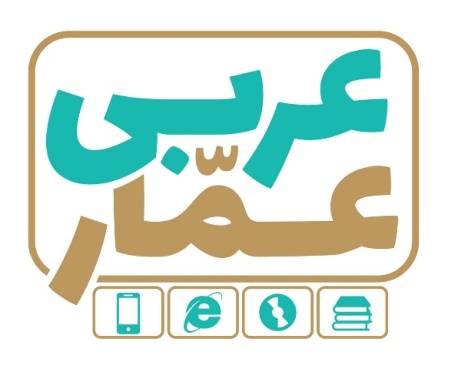 تاریخ امتحان:نام خانوادگی:ساعت برگزاری:نام دبیر طراح سوالات:مدت زمان امتحان:عربی هشتمنوبت دومعربی هشتمنوبت دومعربی هشتمنوبت دومردیفسؤالاتسؤالاتبارم۱آیه و سخنان حکیمانه زیر را به فارسی ترجمه کنید.الف) وَ اللّهُ یَعلَمُ وَ أَنتُم لا تَعلَمونَ.ب) اَلعُلَماءُ مَصابیحُ الأَرضِ.ج) أَلْعَقلُ حُسامٌ قاطِعٌ.د) اَلسُّکُوتُ ذَهَبٌ وَ الکَلامُ فِضَّةٌ.آیه و سخنان حکیمانه زیر را به فارسی ترجمه کنید.الف) وَ اللّهُ یَعلَمُ وَ أَنتُم لا تَعلَمونَ.ب) اَلعُلَماءُ مَصابیحُ الأَرضِ.ج) أَلْعَقلُ حُسامٌ قاطِعٌ.د) اَلسُّکُوتُ ذَهَبٌ وَ الکَلامُ فِضَّةٌ.۲۲جملات زیر را به فارسی روان ترجمه کنید.الف) أَنتِ مُوَظَّفَةٌ. تَکتُبینَ رَسائِلَ إِداریَّةً.ب) أَلعَرَبیَّةُ مِنَ اللُّغاتِ الرَّسمیَّةِ في مُنَظَّمَةِ الْاُمَمِ الْمُتَّحِدَةِ.ج) هٰذِهِ الْبِنتُ تَعمَلُ فِي الْمُختَبَرِ.د) یَشرَحُ الْفَرَسُ الْقِصَّةَ وَ تَسمَعُ الْاُمُّ کَلامَهُ.ه) مَرقَدُ الْإِمامِ الْعاشِرِ وَ الْحادي عَشَرَ في سامَرّاءَ.جملات زیر را به فارسی روان ترجمه کنید.الف) أَنتِ مُوَظَّفَةٌ. تَکتُبینَ رَسائِلَ إِداریَّةً.ب) أَلعَرَبیَّةُ مِنَ اللُّغاتِ الرَّسمیَّةِ في مُنَظَّمَةِ الْاُمَمِ الْمُتَّحِدَةِ.ج) هٰذِهِ الْبِنتُ تَعمَلُ فِي الْمُختَبَرِ.د) یَشرَحُ الْفَرَسُ الْقِصَّةَ وَ تَسمَعُ الْاُمُّ کَلامَهُ.ه) مَرقَدُ الْإِمامِ الْعاشِرِ وَ الْحادي عَشَرَ في سامَرّاءَ.۳۳ترجمه ناقص را کامل کنید.الف) نَأْکُلُ الْعَشاءَ في مَطعَمٍ نَظیفٍ.   شام را در .................. تمیزی .................. .ب) زَمیلُکَ لَبِسَ مَلابِسَ خَریفیَّةً فَلِماذا أَنتَ لاتَلبَسُ؟ همکلاسی ات لباس های .................. پوشید؛ پس چرا تو.................. ؟ترجمه ناقص را کامل کنید.الف) نَأْکُلُ الْعَشاءَ في مَطعَمٍ نَظیفٍ.   شام را در .................. تمیزی .................. .ب) زَمیلُکَ لَبِسَ مَلابِسَ خَریفیَّةً فَلِماذا أَنتَ لاتَلبَسُ؟ همکلاسی ات لباس های .................. پوشید؛ پس چرا تو.................. ؟۱۴ترجمه صحیح را انتخاب کنید.الف) إِذا مَلَکَ الْأَراذِلُ؛ هَلَکَ الْأَفاضِلُ.۱) هروقت فرد پَستی حاکم شود؛ فضلیت را نابود می کند.□ ۲) هرگاه فرومایگان به فرمانروایی برسند؛ شایستگان هلاک می شوند.□ب) أَنتُمْ نَصَرتُمْ أَصدِقاءَکُمْ.1) شما دوستانتان را یاری کردید.□                      2) شما دوستتان را یاری می کنید.□ترجمه صحیح را انتخاب کنید.الف) إِذا مَلَکَ الْأَراذِلُ؛ هَلَکَ الْأَفاضِلُ.۱) هروقت فرد پَستی حاکم شود؛ فضلیت را نابود می کند.□ ۲) هرگاه فرومایگان به فرمانروایی برسند؛ شایستگان هلاک می شوند.□ب) أَنتُمْ نَصَرتُمْ أَصدِقاءَکُمْ.1) شما دوستانتان را یاری کردید.□                      2) شما دوستتان را یاری می کنید.□0.5۵فعل های مشخص شده را ترجمه کنید.الف) ألاُختانِ سَمِعَتا کَلامَ الْمُعَلِّمَةِ وَ هُما تَعمَلانِ بِهِ.  ...................               ب) أَنَا ذَهَبتُ أَمسِ وَ أَنتَ سَوفَ تَذهَبُ غَداً. ..................فعل های مشخص شده را ترجمه کنید.الف) ألاُختانِ سَمِعَتا کَلامَ الْمُعَلِّمَةِ وَ هُما تَعمَلانِ بِهِ.  ...................               ب) أَنَا ذَهَبتُ أَمسِ وَ أَنتَ سَوفَ تَذهَبُ غَداً. ..................0.56فقط واژه های مشخص شده را ترجمه کنید.الف) أنَا لاعِبٌ مُمتازٌ فِی کُرَةِ القَدَمِ. ...................               ب)أَلرِّجالُ یَجمَعونَ الْحَطَبَ وَ یَجلِبونَ الْماءَ. ...................               فقط واژه های مشخص شده را ترجمه کنید.الف) أنَا لاعِبٌ مُمتازٌ فِی کُرَةِ القَدَمِ. ...................               ب)أَلرِّجالُ یَجمَعونَ الْحَطَبَ وَ یَجلِبونَ الْماءَ. ...................               0.57از میان کلمات داده شده، متضاد و مترادف را مشخص کنید. (یک کلمه اضافی است)( یَمین/ عُدوان/ بُستان/ یَسار/ حَدیقَة )............... = ...............                         ............... ≠ ...............از میان کلمات داده شده، متضاد و مترادف را مشخص کنید. (یک کلمه اضافی است)( یَمین/ عُدوان/ بُستان/ یَسار/ حَدیقَة )............... = ...............                         ............... ≠ ...............0.58با استفاده از کلمات داده شده، نام هر تصویر را کنار آن بنویسید. (دو کلمه اضافی است)(شُرطيّ/ سِروال / طَبّاخ / قَمیص)با استفاده از کلمات داده شده، نام هر تصویر را کنار آن بنویسید. (دو کلمه اضافی است)(شُرطيّ/ سِروال / طَبّاخ / قَمیص)0.58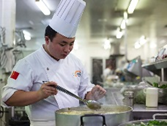 ...............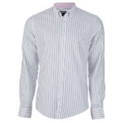 ...............0.59کدام گزینه از لحاظ معنا با کلمات دیگر ناهماهنگ است؟الف) یَوم□                شَهْر□                  أُسْبوع□             شارِع□ب)  ذِئْب□              حَمامَة□                 مِنْشَفَة□             غُراب□  کدام گزینه از لحاظ معنا با کلمات دیگر ناهماهنگ است؟الف) یَوم□                شَهْر□                  أُسْبوع□             شارِع□ب)  ذِئْب□              حَمامَة□                 مِنْشَفَة□             غُراب□  0.5۱۰در جای خالی فعل مناسب بنویسید.الف) أ أنتِ ............. بِجَمعِ الْفَواکِهِ بَعدَ یَومَینِ.                    بَدَأتَ□                تَبدَئینَ□ب) أَیَّتُها الْبِنتانِ هَل ............. الطَّعامَ؟                            طَبَختَ□              تَطبُخانِ□ج) أَ أَنتُم ............. مَلابِسَکُم أَمسِ؟                               غَسَلتُم□               تَغسِلینَ□د) أَینَ تَذهَبونَ؟ ............. إلی مُنَظَّمَةِ الْحَجِّ و الزّیارَةِ.               أَذهَبُ□                نَذهَبُ□در جای خالی فعل مناسب بنویسید.الف) أ أنتِ ............. بِجَمعِ الْفَواکِهِ بَعدَ یَومَینِ.                    بَدَأتَ□                تَبدَئینَ□ب) أَیَّتُها الْبِنتانِ هَل ............. الطَّعامَ؟                            طَبَختَ□              تَطبُخانِ□ج) أَ أَنتُم ............. مَلابِسَکُم أَمسِ؟                               غَسَلتُم□               تَغسِلینَ□د) أَینَ تَذهَبونَ؟ ............. إلی مُنَظَّمَةِ الْحَجِّ و الزّیارَةِ.               أَذهَبُ□                نَذهَبُ□۱۱۱فعل های ماضی و مضارع را مشخص کنید.الف) جَدِّی ما طَلَبَ مَنّا مَساعَدَةً وَ جَدَّتِی تَطلُبُ المُساعَدَةَ.ب) أَنتُنَّ قَبِلْتُنَّ کَلامَ والِدِکُنَّ وَ الْآنَ تَعمَلْنَ بِهِ.فعل های ماضی و مضارع را مشخص کنید.الف) جَدِّی ما طَلَبَ مَنّا مَساعَدَةً وَ جَدَّتِی تَطلُبُ المُساعَدَةَ.ب) أَنتُنَّ قَبِلْتُنَّ کَلامَ والِدِکُنَّ وَ الْآنَ تَعمَلْنَ بِهِ.۱۱۲گزینه مناسب را انتخاب کنید. الف) أُولٰئِکَ الْجاراتُ یَرْجِعنَ مِنَ الـ.............. .      ضیافَةِ □            غِزْلان□ب) .............. مَوتُ الْأَحیاءِ.                         ألجَهلُ□            ألجُنود□ج) هَلِ الْجَوّالُ .............. فِي الْمدرَسَةِ؟                 قَمحٌ□          مَسموحٌ□د) اَلحِوارُ بَینَ .............. «مُحَمّد» و «أحمَد».     الطّالِبَینِ□            الطّالِبَتَینِ□گزینه مناسب را انتخاب کنید. الف) أُولٰئِکَ الْجاراتُ یَرْجِعنَ مِنَ الـ.............. .      ضیافَةِ □            غِزْلان□ب) .............. مَوتُ الْأَحیاءِ.                         ألجَهلُ□            ألجُنود□ج) هَلِ الْجَوّالُ .............. فِي الْمدرَسَةِ؟                 قَمحٌ□          مَسموحٌ□د) اَلحِوارُ بَینَ .............. «مُحَمّد» و «أحمَد».     الطّالِبَینِ□            الطّالِبَتَینِ□۱۱۳درستی یا نادرستی جملات زیر را مشخص کنید. الف)کُلُّ مِهنَةٍ مُهِمَّةٌ وَ الْبِلادُ بِحاجَةٍ إلَی کُلِّ الْمِهَنِ.     درست□         نادرست□ب) أَلْفَصلُ الثّاني فِي السَّنَةِ فَصلُ الشِّتاءِ.                 درست□         نادرست□ج) أَلمُعجَمُ کِتابٌ یَشرَحُ مَعانيَ الْکَلَماتِ.                 درست□         نادرست□د) أَلغَداءُ طَعامٌ نَأْکُلُهُ فِي الصَّباحِ.                         درست□        نادرست□درستی یا نادرستی جملات زیر را مشخص کنید. الف)کُلُّ مِهنَةٍ مُهِمَّةٌ وَ الْبِلادُ بِحاجَةٍ إلَی کُلِّ الْمِهَنِ.     درست□         نادرست□ب) أَلْفَصلُ الثّاني فِي السَّنَةِ فَصلُ الشِّتاءِ.                 درست□         نادرست□ج) أَلمُعجَمُ کِتابٌ یَشرَحُ مَعانيَ الْکَلَماتِ.                 درست□         نادرست□د) أَلغَداءُ طَعامٌ نَأْکُلُهُ فِي الصَّباحِ.                         درست□        نادرست□۱۱۴متن زیر را بخوانید و به سؤالات آن، به عربی پاسخ دهید.سافَرَتْ أُسرَةُ السَّیِّدِ فَتّاحيّ مِنْ کِرمان إلَی الْعِراقِ في قافِلَةِ الزُّوّارِ لِزیارَةِ الْمُدُنِ الْمُقَدَّسَةِ. هُمْ سافَروا بِالطّائِرَةِ. السَّیِّدُ فَتّاحي موَظَّفٌ وَ زَوجَتُهُ مُمَرِّضَةٌ. لِهٰذِهِ الْأُسْرَةِ سِتَّةُ أَولادٍ.الف) إلیٰ أَینَ سافَرَتْ أُسرَةُ السَّیِّدِ فَتّاحيّ؟  ب) ما هِيَ مِهنَةُ السَّیِّدِ فَتّاحيّ؟ج) بِمَ سافَرَتْ أُسرَةُ السَّیِّدِ فَتّاحيّ؟د) کَم عَدَدُ أَفرادِ أُسرَةُ السَّیِّدِ فَتّاحيّ؟متن زیر را بخوانید و به سؤالات آن، به عربی پاسخ دهید.سافَرَتْ أُسرَةُ السَّیِّدِ فَتّاحيّ مِنْ کِرمان إلَی الْعِراقِ في قافِلَةِ الزُّوّارِ لِزیارَةِ الْمُدُنِ الْمُقَدَّسَةِ. هُمْ سافَروا بِالطّائِرَةِ. السَّیِّدُ فَتّاحي موَظَّفٌ وَ زَوجَتُهُ مُمَرِّضَةٌ. لِهٰذِهِ الْأُسْرَةِ سِتَّةُ أَولادٍ.الف) إلیٰ أَینَ سافَرَتْ أُسرَةُ السَّیِّدِ فَتّاحيّ؟  ب) ما هِيَ مِهنَةُ السَّیِّدِ فَتّاحيّ؟ج) بِمَ سافَرَتْ أُسرَةُ السَّیِّدِ فَتّاحيّ؟د) کَم عَدَدُ أَفرادِ أُسرَةُ السَّیِّدِ فَتّاحيّ؟۱۱۵سؤالات مکالمه زیر را پاسخ دهید. (پاسخ کوتاه)الف) في أَیِّ صَفٍّ أَنت؟                   ب) مَتیٰ تَخرُجُ مِنَ الْمَدرَسَةِ؟ج) مِنْ أَین أَنتَ؟د) لِماذا تَحضُرُ فِي الْمدرَسَةِ؟سؤالات مکالمه زیر را پاسخ دهید. (پاسخ کوتاه)الف) في أَیِّ صَفٍّ أَنت؟                   ب) مَتیٰ تَخرُجُ مِنَ الْمَدرَسَةِ؟ج) مِنْ أَین أَنتَ؟د) لِماذا تَحضُرُ فِي الْمدرَسَةِ؟۱